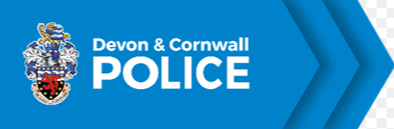 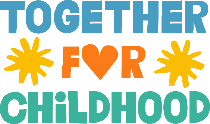 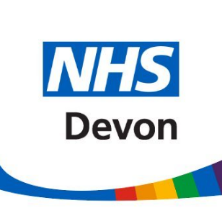 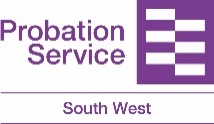 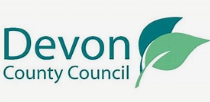 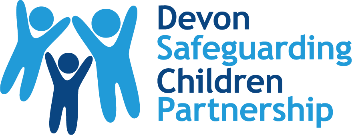 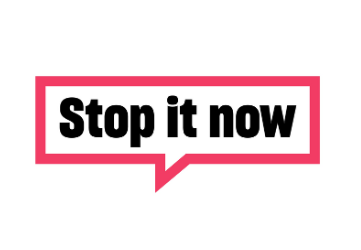 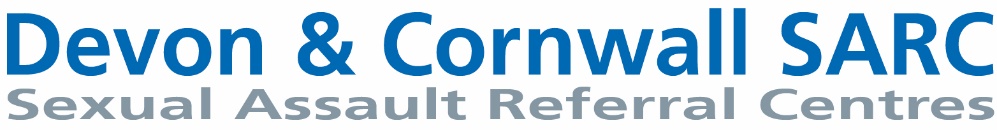 To book your place, please click here: #StopItNow Campaign - Child Sexual Abuse webinarsAny queries regarding these webinars, please email safeguarding e-learning mailbox safeguardingelearning-mailbox@devon.gov.ukDateOur SpeakersOur SpeakersMonday 4th March1-2pmScale and Nature of CSA and what these children need from all of usLiz Jones -Centre of Expertise on Child Sexual AbuseLiz is a Practice Improvement Advisor at the Centre of expertise on child sexual abuse. She is a registered social worker with over 30 years’ experience working in the fields of children in need, children in need of protection and children in care. She has helped posts as a practitioner, team manager and senior manager in three local authorities, including managing teams of Child Protection Conference Chairs and Independent Reviewing Officers and developing practice improvement frameworks for Children’s Social Care. Liz has also managed two centres in the independent sector providing therapeutic support to children who have been subject to sexual abuse and their families. Alongside this she has also been a lecturer on a social work degree course and is a practice Educator and trainer. She has a particular interest in Family Law.Monday 11th March1-2pmCourageous Conversations around CSA Rachael Courage – Dialogue ConsultancyThis immersive webinar with Rachael and two actors will look at how to have ‘courageous conversations’ with children about CSA. How we can give children permission and confidence to speak up, how we can confidently deal with disclosures and overcome professional anxieties around these conversations. How we keep children’s best interests at the heart of enabling disclosure and how we respond so that children feel heard, believed and safe to share their experience.Rachael is a qualified social worker and highly experienced trainer and consultant for dialogue and Safeguarding Network, with a background in work around child sexual exploitation and missing children in the voluntary sector. She delivers safeguarding supervision, highly evaluated child protection training, courageous conversations training, risk management training and is a part-time Child Protection Chair with much experience in multi-agency work.Date                                         Our SpeakersMonday 18th March1-2pmSexual Assault Referral Centres – A place of healing, hope and the start of the holistic therapeutic journey for children.Louise Barraclough – Lead nurse and Safeguarding LeadLyndsay Howell – SARC General ManagerLouise has worked extensively in the field of safeguarding and sexual violence in children and adults, her specialist interests and research focus on all forms of Violence Against Women and Children, particularly Sexual Violence and Exploitation. She works with multi-agency partners, Safeguarding Children Partnerships and Safeguarding Adults Boards around root causes of CSA and VAWG and the current strategic frameworks and legislation that determine (sometimes restrict) systemic and agency responses. Her research on the link between pornography and Harmful Sexual Behaviour in under-18s was used as part of the development of the Online Safety Act and she is currently working with the coalition responding to the call for evidence for the upcoming UK Gov Pornography Review.Lyndsay has worked extensively in the domestic abuse and sexual violence sectors. Originally working in the Prison Service addressing offending behaviour, Lyndsay went on to become the first Independent Domestic Abuse Advisor (IDVA) in Mid and East Devon, supporting those assessed at being at high risk of domestic homicide. When the SARC in Exeter was opened, Lyndsay then became the first Independent Sexual Violence Advisor (ISVA) within Devon and Torbay. For the last 15 years she has managed the Devon and Cornwall SARC services incorporating ISVA services, Children and Adult Trauma Therapy Services, The Children’s Centre of Excellence for sexually harmed children and more recently the adult forensic services for those over 18 who have experienced recent sexual violence.Monday 25th March1-2pmThe Lucy Faithfull FoundationDonald Findlater – Director of Stop It NowFollowing a career in the probation service, latterly in Surrey with responsibility for sex offender policy and practice, Donald joined the Foundation in 1995 to manage the Wolvercote Clinic. Wolvercote was this country’s only residential assessment and treatment center for men with allegations of or convictions for child sexual abuse. In 2002, with funding from the Home Office, Donald Findlater set up two child sexual abuse prevention initiatives: Stop It Now (a child sexual abuse prevention campaign, phone, chat and email service) and Circles of Support and Accountability (a project utilising volunteers to support convicted sex offenders to live safely in the community). More recently, he’s been responsible for developing the website for parents and carers, Parents Protect, and ECSA (Eradicating Child Sexual Abuse) – a toolkit for communities across the globe that assists in the development of evidence-informed child sexual abuse prevention strategies.From 2015, and in response to the growing problem of sexual offending online, Donald was responsible for initiating the Lucy Faithfull Foundation’s online child sexual abuse deterrence campaign. He believes that child sexual abuse is preventable, not inevitable – but that there needs to be a plan.